Кировское областное государственное профессиональное  образовательное бюджетное учреждение «Кировский колледж музыкального искусства им. И.В.Казенина»Детская музыкальная школаПрограмма ПО.01.УП.01. СПЕЦИАЛЬНОСТЬ. СКРИПКАдополнительной предпрофессиональной образовательной программыв области музыкального искусства«СТРУННЫЕ ИНСТРУМЕНТЫ»(срок обучения – 8(9) лет)2023 год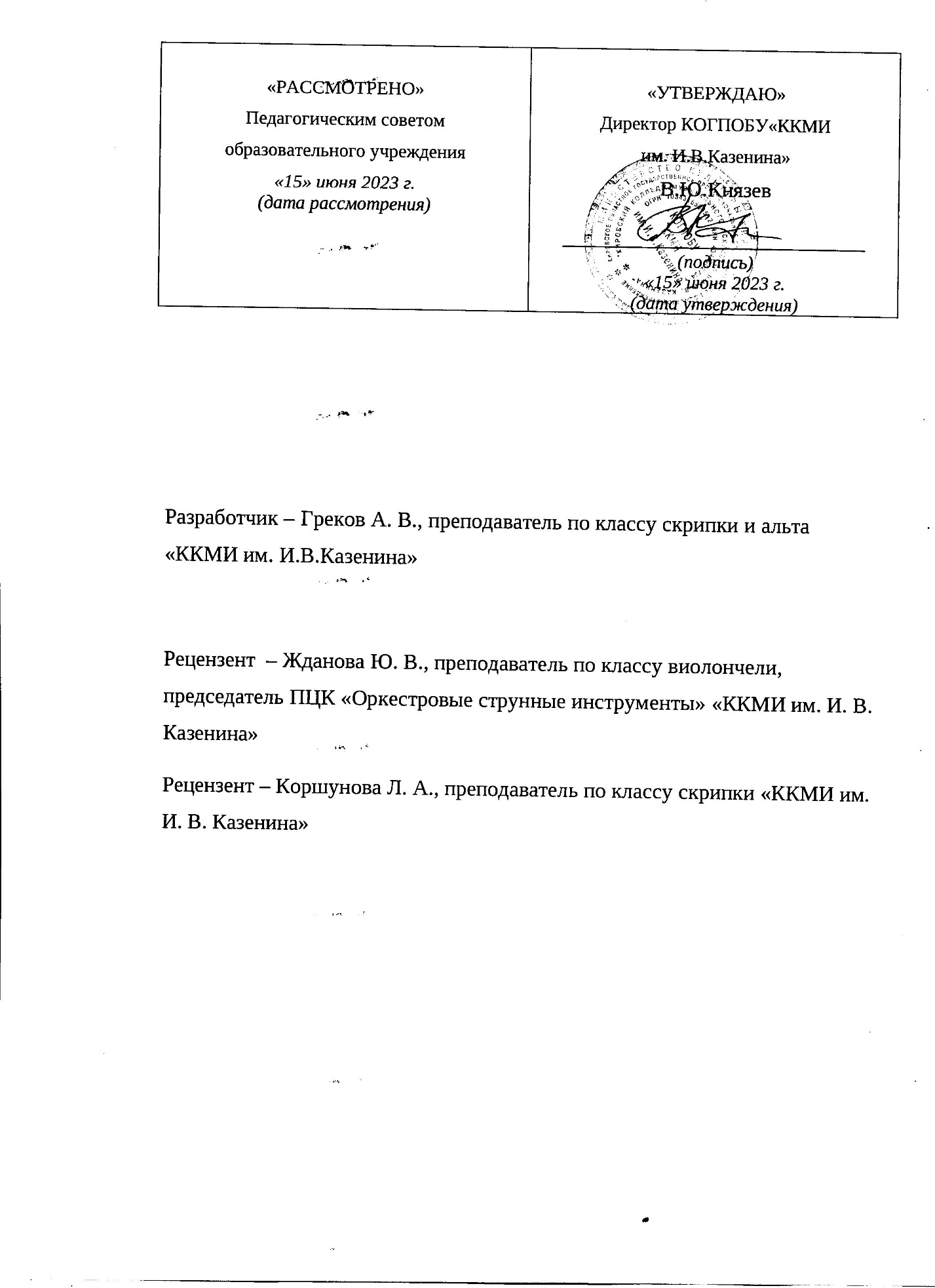 Структура программы учебного предметаI. Пояснительная запискаХарактеристика учебного предмета, его место и роль в образовательном процессе;Срок реализации учебного предмета;Объем учебного времени, предусмотренный учебным планом образовательного учреждения на реализацию учебного предмета;Форма проведения учебных аудиторных занятий;Цель и задачи учебного предмета;Обоснование структуры программы учебного предмета;Методы обучения;Описание материально-технических условий реализации учебного предмета;II. Содержание учебного предметаСведения о затратах учебного времени;Годовые требования по классам;III. Требования к уровню подготовки обучающихсяIV. Формы и методы контроля, система оценокАттестация: цели, виды, форма, содержание;Критерии оценки;Контрольные требования на разных этапах обучения;V. Методическое обеспечение учебного процессаМетодические рекомендации педагогическим работникам;Рекомендации по организации самостоятельной работы обучающихся;VI. Списки рекомендуемой нотной и методической литературыСписок рекомендуемой нотной литературы;Список рекомендуемой методической литературы;I. Пояснительная записка1. Характеристика учебного предмета, его место и роль в образовательном процессеПрограмма учебного предмета «Специальность» по виду инструмента «скрипка», далее — «Специальность (скрипка)» разработана на основе и с учетом федеральных государственных требований к дополнительной предпрофессиональной общеобразовательной программе в области музыкального искусства «Струнные инструменты (скрипка)», имеет художественно-эстетическую направленность и ориентирована на:создание условий для развития личности ребенка к познанию и творчеству;обеспечение эмоционального благополучия ребенка;приобщение обучающихся к общечеловеческим ценностям;профилактика асоциального поведения;создание условий для социального, культурного и профессионального самоопределения, творческой самореализации личности ребенка, его интеграции в системе мировой и отечественной культуры;целостность процесса умственного и духовного развития личности ребенка;взаимодействие преподавателя с семьей.2. Сроки реализации программы«Специальность (скрипка)» для детей, поступивших в образовательное учреждение в первый класс в возрасте: с шести лет шести месяцев до девяти лет, составляет 8 лет. Младшие классы считаются с 1 по 4 класс, старшие – с 5 по 8 класс.Для детей, не закончивших освоение образовательной программы основного общего образования или среднего (полного) общего образования и планирующих поступление в образовательные учреждения, реализующие основные профессиональные образовательные программы в области музыкального искусства, срок освоения может быть увеличен на один год. 9 класс для продолжения профессионального образования.3. Объем учебного времениОбъем учебного времени предусмотренный учебным планом образовательного учреждения на реализацию учебного предмета «Специальность (скрипка)»:4. Форма проведения учебных аудиторных занятийФорма проведения учебных аудиторных занятий: индивидуальная, рекомендуемая продолжительность урока – 45 минут. Индивидуальная форма занятий позволяет преподавателю лучше узнать ученика, его музыкальные и физические возможности, эмоционально-психологические особенности.5. Цель и задачи учебного предмета «Специальность (скрипка)»Цель: развитие музыкально-творческих способностей учащегося на основе приобретенных им знаний, умений и навыков в области скрипичного исполнительства, а также выявление наиболее одаренных детей и подготовки их к дальнейшему поступлению в образовательные учреждения, реализующие образовательные программы среднего профессионального образования по профилю предмета.Задачи: учитывают возрастные и индивидуальные особенности обучающихся, соответствует федеральным государственным требованиям и направлены на:выявление одаренных детей в области музыкального искусства в раннем детском возрасте;создание условий для художественного образования, эстетического воспитания, духовно-нравственного развития детей;приобретение детьми знаний, умений и навыков игры на скрипке, позволяющих творчески исполнять музыкальные произведения в соответствии с необходимым уровнем музыкальной грамотности;приобретение детьми умений и навыков сольного, ансамблевого и (или) оркестрового исполнительства;приобретение детьми опыта творческой деятельности;овладение детьми духовными и культурными ценностями народов мира;подготовку одаренных детей к поступлению в образовательные учреждения, реализующие основные профессиональные образовательные программы в области музыкального искусства.6. Обоснование структуры учебного предмета «Специальность (скрипка)» Обоснованием структуры программы являются ФГТ, отражающие все аспекты работы преподавателя с учеником.Программа содержит следующие разделы:сведения о затратах учебного времени, предусмотренного на освоение
учебного предмета;распределение учебного материала по годам обучения;описание дидактических единиц учебного предмета;требования к уровню подготовки обучающихся;формы и методы контроля, система оценок;	,методическое обеспечение учебного процесса.В соответствии с данными направлениями строится основной раздел программы "Содержание учебного предмета".7. Методы обучения. В музыкальной педагогике применяется комплекс методов обучения. Индивидуальное обучение неразрывно связано с воспитанием ученика, с учетом его возрастных и психологических особенностей.Для достижения поставленной цели и реализации задач предмета используются следующие методы обучения:словесный (объяснение, беседа, рассказ);наглядно-слуховой (показ, наблюдение, демонстрация пианистических приемов);практический (работа на инструменте, упражнения);аналитический (сравнения и обобщения, развитие логического мышления);эмоциональный (подбор ассоциаций, образов, художественные впечатления).Индивидуальный метод обучения позволяет найти более точный и психологически верный подход к каждому ученику и выбрать наиболее подходящий метод обучения.Предложенные методы работы в рамках предпрофессиональной программы являются наиболее продуктивными при реализации поставленных целей и задач учебного предмета и основаны на проверенных методиках и сложившихся традициях исполнительства на струнных смычковых инструментах.8. Описание материально-технических условий реализации учебного предмета «Специальность (скрипка)» Материально-техническая база образовательного учреждения должна соответствовать санитарным и противопожарным нормам, нормам охраны труда и включает в себя:хорошо проветриваемое помещение, имеющее хорошую звукоизоляцию и освещение. Должна быть обеспечена ежедневная уборка учебной аудитории.концертный зал с концертным роялем, пультами и звукотехническим оборудованием, библиотеку, помещения для работы со специализированными материалами (фонотеку, видеотеку, фильмотеку, просмотровый видеозал), учебные аудитории для групповых, мелкогрупповых и индивидуальных занятий, учебные аудитории, предназначенные для реализации учебных предметов «Специальность (скрипка)», оснащёные хорошо настроеным фортепиано. согласно федеральным государственных требованиям учебные аудитории для занятий по учебному предмету  «Специальность (скрипка)» не менее 9 кв.м.комплект струнных инструментов, в том числе для детей разного возраста.условия для содержания, своевременного обслуживания и ремонта музыкальных инструментов.II. Содержание учебного предмета1. Сведения о затратах учебного времениСведения о затратах учебного времени, предусмотренного на освоение учебного предмета «Специальность (скрипка)», на максимальную, самостоятельную нагрузку обучающихся и аудиторные занятия.Объем времени на самостоятельную работу обучающихся по каждому учебному предмету определяется с учетом сложившихся педагогических традиций, методической целесообразности и индивидуальных способностей ученика. Виды внеаудиторной работы:выполнение домашнего задания;подготовка к концертным выступлениям;посещение учреждений культуры (филармоний, театров, концертных
залов и др.);участие обучающихся в концертах творческих мероприятиях и культурно-просветительской деятельности образовательного учреждения и др.Учебный материал распределяется по годам обучения – классам. Каждый класс имеет свои дидактические задачи и объем времени, предусмотренный для освоения учебного материала.2. Требования по годам обучения 1 классВ течение учебного года ученик должен пройти: 4-5 мажорных гамм и арпеджио в одну октаву, 1-2 гаммы в две октавы, 8-10 этюдов, 8-10 пьес. Сыграть на 2-х академических концертах.При работе осваиваются следующие основные темы:Освоение музыкальной грамотыНотная грамота. Скрипичный ключ. Знакомство с нотами от соль малой октавы до си второй октавы. Знаки альтерации. Длительности нот. Тон, полутон. Паузы. Размер.Мажор-минор. Понятия мажорного и минорного лада. Изучение мажорных гамм (Ре мажор, Ля мажор, Соль мажор) в одну, две октавы в пределах первой позиции.Начальные навыки игры на скрипкеОрганизация постановочных навыков. Формирование основ пальцевой техники левой руки (отскок, падение, переброска). Движение левой руки вдоль грифа.Основные аппликатурные группировки. Знакомство с положением полутона между пальцами.Штриховая техника. Освоение простейших исполнительских приемов (деташе, легато до 4-х нот на смычок, мартле). Распределение смычка. Переходы смычка со струны на струну.Начальный этап  работы над техникой переходов.Знакомство с элементами выразительности. Выполнение простейших динамических градаций.Воспитание творческих способностейЧтение нот с листа. Формирование предпосылок к чтению с листа. Чтение метроритмического рисунка ритмослогами, со счетом, с опорой на движение (хлопки, постукивания)Подбор по слуху мелодии на 2-3 ступенях мажора и минора в одной позиции от любых звуков.Концерты, выступления, экскурсииОжидаемый результат. К концу первого класса обучающийся должен знать нотную грамоту, мажорный и минорный лады, знать правила постановки рук, уметь сыграть простейшую мелодию в первой позиции. Подобрать мелодию на 2-3 ступенях мажора и минора в одной позиции от открытой струны.Примеры программ:вариантБелорусская народная песня. ПерепелочкаМоцарт В. АллегреттовариантКомаровский А. ПесенкаКачурбина Л. «Мишка с куклой»вариантГендель Г. Вариации2 классВ течение учебного года ученик должен пройти: 5-6 гамм в две октавы, 8-10 этюдов, 7-8 пьес, 1-2 произведения крупной формы. Сыграть на 2-х академических концертах, сдать 2 технических зачёта.При работе осваиваются следующие основные темы:Развитие музыкально-слуховых представленийИнтонирование и вибрация. Развитие функционального взаимодействия «внутреннего» и «внешнего» слуха. Начальные упражнения на вибрацию.Музыкальная форма. Формирование начальных представлений о музыкальной форме с помощью анализа одноплановых музыкальных состояний.Формирование постановочных и двигательно-игровых навыковРазвитие штриховой техники. Деташе, легато до 8 нот на смычок, мартле, портато и их комбинация, элементы стаккато, дубль-штриха.Развитие навыков игры пальцев левой руки. Применение основных пальцево-аппликатурных группировок (обусловленных переменностью положения кисти), мелкая игровая техника.Игра в позициях с переходами. Знакомство с позиционной игрой (II, III) и различными типами переходов.Двойные ноты. Ознакомление с простейшими видами двойных нот.Воспитание творческих способностей Чтение нот с листа с небольшим расширением диапазона в одной позиции, чтение с листа простых мелодий, изложенных интервалами (до квинты)Подбор по слуху. Мелодии для подбора с использованием мажора   и минора в пределах 3-5 звуков.Транспонирование мелодии от звука с определением тональности. Концерты, выступления, экскурсииОжидаемый результат. К концу второго класса обучающийся должен знать простую трёхчастную форму, уверенно интонировать в пределах 1 - 3 позициях, исполнять простейшие виды двойных нот. Выполнять минимальные требования по чтению нот с листа и транспонированию.Примеры программ:вариантКабалевский Д. «Ёжик»Крылатов Е. Колыбельная медведицы2	вариант Хромушин О. «Раз, два – радуга»Стеценко К. Колыбельная3	вариантРидинг О. Концерт Соль мажор3 классВ течение учебного года ученик должен пройти: 5-6 гамм (мажорных и минорных) и арпеджио с обращениями, 6-8 этюдов, 6-8 пьес, 1-2 произведения крупной формы. Сыграть на 2-х академических концертах, сдать 2 технических зачёта.При работе осваиваются следующие основные темы:Развитие музыкально-образного мышленияСовершенствование начальных музыкально-исполнительских навыков.Работа над качеством звучания (включая вибрацию).Развитие штриховой техники. Знакомство с навыками исполнения
спиккато, сотийе.Освоение грифаРазвитие техники левой руки. Использование расширенных и суженных положений пальцев. Двойные ноты. Пальцевая беглость.Развитие техники переходов. Изучение I, II, III позиций, развитие техники переходов, ознакомление с IV и V позициями.Хроматические движения. Освоение скользящих хроматических движений.Воспитание творческих способностейЧтение нот с листа: расширение диапазона в мелодиях, смена позиций.Подбор по слуху: мелодия для подбора в диапазоне семи ступеней мажора и минора в пределах одной тональности. Ритмические усложнения: пунктирный ритм, восьмые и шестнадцатые длительности.Транспонирование подобранных и выученных пьес.Концерты, выступления, экскурсииОжидаемый результат. К концу третьего класса обучающийся должен знать расширенные и суженные положения пальцев, смену позиций. Уметь исполнять двойные ноты, хроматические движения, вибрационные движения 2 и 3 пальцами.  Владеть начальными навыками сотие. Выполнять уверенно минимальные требования по чтению нот с листа и транспонированию.Примеры программ:вариантЧайковский П. Игра в лошадкиНеаполитанская народная песня. «Санта Лючия»вариантЧайковский П. «Лебеди»Шостакович Д. «Шарманка»вариантЗейтц Ф. Концерт Соль мажор4 классВ течение учебного года ученик должен пройти: 4-5 трехоктавных мажорных и минорных гамм, арпеджио, трезвучия с обращениями в разных позициях и с переходами, септаккорды (D7, VII7), 6-8 этюдов, 6-8 пьес, 1-2 произведения крупной формы. Сыграть на 2-х академических концертах, сдать 2 технических зачёта.При работе осваиваются следующие основные темы:Развитие музыкально-образного мышления.Развитие штриховой техники. Углубление работы над качеством звучания.Изучение произведений различных по стилям и жанрам.Развитие техники левой руки.Освоение более высоких позиций. Развитие навыков игры в первых пяти позициях. Ознакомление с более высокими позициями. Ознакомление с трехоктавными гаммами и трезвучиями.Двойные ноты и аккорды.Воспитание творческих способностей. Чтение нот с листа: более развитые мелодические линии, усложнения в мелодическом рисунке от поступательного движения к ломанным и скачкообразным линиям.Подбор по слуху: мелодии для подбора по слуху интонационно развиты больше, мелодии с отклонением в параллельную тональность.Транспонирование подобранных и выученных пьес в тональностях до трех знаков.Концерты, выступления, экскурсииОжидаемый результат. К концу четвёртого класса обучающийся должен знать различные музыкальные стили и жанры, освоить более высокие позиции, септаккорды, вибрацию всеми пальцами. Выполнять более сложные задания по чтению нот с листа, подбору по слуху и транспонированию.Примеры программ: вариантХренников Т. «Колыбельная Светланы»Обер. ТамбуринвариантЧайковский П. Неаполитанская песенкаДженкинсон Э. ТанецвариантДанкля Ш. Вариации ре минор  5 классВ течение учебного года ученик должен пройти: 3-4 трехоктавные мажорные и минорные гаммы, арпеджио, трезвучия с обращениями, септаккорды, 5-6 этюдов, 5-6 пьес, 1-2 произведения крупной формы. Сыграть на 2-х академических концертах, сдать 2 технических зачёта.При работе осваиваются следующие основные темы:Развитие музыкально-образного мышленияРазвитие штриховой техники. Работа над штрихами: деташе, мартле, легато, стаккато, спиккато, сотийе и их комбинациями в соответствии с характером их произношения в разных музыкальных стилях.Изучение произведений различных по стилям и жанрам.Развитие техники левой рукиОсвоение более высоких позиций. Ознакомление с различными видами аппликатур (скольжение, чередование) при исполнении хроматизмов.Двойные ноты и аккорды. Изучение двойных нот в первых трех позициях.Воспитание творческих способностей Чтение нот с листа в ансамбле с преподавателем или другими учащимисяПодбор по слуху. Запоминание мелодии на слух и подбор по слуху.
Подбор по слуху знакомых пьес и песен.Транспонирование выученных мелодий.Концерты, выступления, экскурсии Ожидаемый результат. К концу пятого класса обучающийся должен владеть штриховой техникой и уметь комбинировать штрихи в соответствии с характером их произношения в различных музыкальных стилях, освоить более высокие позиции, септаккорды, вибрацию всеми пальцами. Выполнять более сложные задания по чтению нот с листа, подбору по слуху и транспонированию. Примеры программ:вариантРебиков А. Песня без словДога Е. «Парижский каскад»вариантМусоргский М. «Слеза»Обер Ж. ПрестовариантАкколаи Ж. Концерт ля минор6 классВ течение учебного года ученик должен пройти: 3-4 трехоктавные мажорные и минорные гаммы, арпеджио трезвучия с обращениями, септаккорды, 5-6 этюдов, 4-5 пьес, 1-2 произведения крупной формы. Сыграть на 2-х академических концертах, сдать 2 технических зачёта.При работе осваиваются следующие основные темы:.Развитие музыкально-образного мышленияРазвитие штриховой техники. Усложнение техники штрихов и их
комбинаций.Изучение произведений различных по стилям и жанрам.
Совершенствование музыкально-исполнительских навыков, расширение технико-художественных возможностей учащихся.Развитие техники левой рукиОсвоение более высоких позиций. Беглость, трели, различные виды соединения позиций, флажолеты.Двойные ноты и аккорды. Изучение двойных нот в более высоких
позициях.Воспитание творческих способностейЧтение нот с листа в ансамбле с преподавателем или другими учащимися популярных произведений классики доступных по трудности.Подбор по слуху. Запоминание мелодии на слух и подбор по слуху.
Подбор по слуху знакомых пьес и песен. Подбор второго голоса.Транспонирование выученных мелодий.Концерты, выступления, экскурсии Ожидаемый результат. К концу шестого класса обучающийся должен уметь исполнять двойные ноты в более высоких позициях, уметь соединять различные виды техники левой руки: беглость, трели, двойные ноты, аккорды, флажолеты. владеть штриховой техникой и уметь комбинировать штрихи в соответствии с характером их произношения в различных музыкальных стилях. Выполнять более сложные задания по чтению нот с листа, подбору по слуху и транспонированию. Читать с листа, подбирать на слух доступные по сложности популярные классические произведения.  Примеры программ:вариантСпендиаров А. КолыбельнаяРаков Н. ТарантеллавариантСен-Санс К. «Лебедь»Люлли Дж. ГавотвариантВиотти Дж. Концерт № 237 классВ течение учебного года ученик должен пройти: 3-4 трехоктавные мажорные и минорные гаммы, арпеджио трезвучия с обращениями, септаккорды, 5-6 этюдов, 4-5 пьес, 1-2 произведения крупной формы. Сыграть на 2-х академических концертах, сдать 2 технических зачёта.При работе осваиваются следующие основные темы:Развитие музыкально-образного мышленияРазвитие штриховой техники. Усложнение техники штрихов и их
комбинаций.Изучение произведений различных по стилям и жанрам.
Совершенствование музыкально-исполнительских навыков, расширение технико-художественных возможностей учащихся.Развитие техники левой рукиВладение более высокими позициями. Беглость, трели, различные виды соединения позиций, флажолеты.Двойные ноты и аккорды. Изучение двойных нот в более высоких
позициях.Воспитание творческих способностей Чтение нот с листа в ансамбле с преподавателем или другими учащимися популярных произведений классики доступных по трудности.Подбор по слуху. Запоминание мелодии на слух и подбор по слуху.
Подбор по слуху знакомых пьес и песен. Подбор второго голоса.Транспонирование выученных мелодий.Концерты, выступления, экскурсии Ожидаемый результат. К концу седьмого класса обучающийся должен владеть всеми позициями, всеми видами двойные ноты в более высоких позициях, уметь соединять различные виды техники левой руки: беглость, трели, двойные ноты, аккорды, флажолеты. Владеть штриховой техникой и уметь комбинировать штрихи в соответствии с характером их произношения в различных музыкальных стилях. Выполнять более сложные задания по чтению нот с листа, подбору по слуху и транспонированию. Читать с листа, подбирать на слух доступные по сложности популярные классические произведения. Примеры программ:вариантРоде П. Концерт № 8вариантГлиэр Р. ВальсИпполитов-Иванов М. МелодиявариантБерио Ш. Концерт № 9вариантШуберт Ф. ПчёлкаМассне. Ж. Размышление8 классВ течение учебного года ученик должен пройти: 2-3 трехоктавные мажорные и минорные гаммы, арпеджио, трезвучия с обращениями, септаккорды, 2-3 этюда, 2-3 пьесы, 1-2 произведения крупной формы. Сдать итоговый выпускной экзамен в конце учебного года.При работе осваиваются следующие основные темы:Совершенствование музыкально-исполнительских навыковСовершенствование технических навыковИзучение произведений различных по стилям и жанрам.
Совершенствование музыкально-исполнительских навыков, расширение технико-художественных возможностей учащихся.Воспитание творческих способностейЧтение нот с листа в ансамбле с преподавателем или другими учащимися популярных произведений классики доступных по трудности.Подбор по слуху. Запоминание мелодии на слух и подбор по слуху.
Подбор по слуху знакомых пьес и песен. Подбор второго голоса.Транспонирование выученных мелодийКонцерты, выступления, экскурсии Ожидаемый результат. К концу восьмого класса обучающийся должен быть готов к восприятию произведения искусства как музыкальных, так и художественных. Должен научиться понимать серьёзные произведения. По окончании курса обучающийся, успешно освоивший программу, должен овладеть специальными знаниями и умениями на столько, что при желании обеспечило бы ему поступление в средние и высшие музыкальные учебные заведения.Примеры экзаменационных программ:вариантВьетан А. Концерт № 2Рафф И. КаватинаРис Ф. Непрерывное движениевариантРоде П. Концерт № 7Глиэр Р. ВальсИпполитов-Иванов М. МелодиявариантКрейцер Р. Этюд № 33Гендель Г. Соната № 3 (две части)Рафф И. КаватинаРис Ф. Непрерывное движениеВьетан А. Концерт № 2В следствие изменяющихся образовательных запросов репертуарные списки могут изменяться.9 классЭтот класс является подготовительным для поступления в музыкальный колледж.Программу необходимо построить так, чтобы она дала возможность развить у учащегося все его технические и музыкальные потенциальные возможности, привести исполнительские и инструментальные навыки к порогу профессиональных для дальнейшего обучения в музыкальном колледже.Примеры экзаменационных программ:Вариант 1Крейцер Р. Этюд № 12Гендель Г. Соната № 6 (две части)Виотти Дж. Концерт № 22, 1 часть Глюк К. МелодияДакен Дж. КукушкаВариант 2Роде П. Каприс № 2Вивальди А. Соната № 6 (две части)Вьетан А. Баллада и ПолонезГлиер Р. РомансРис А. Вечное движениеВариант 3Роде П. Каприс № 2Корелли А. Соната ми минор (две части)Вьетан А. Концерт № 2, 1 частьВенявский Г. МазуркаБалакирев М. Экспромт III. Требования к уровню подготовки учащихсяУровень подготовки обучающихся является результатом освоения образовательной программы учебного предмета «Специальность (скрипка)», который приводит к формированию комплекса знаний, умений и навыков, таких как:наличие у обучающегося интереса к музыкальному искусству, самостоятельному музыкальному исполнительству;сформированный комплекс исполнительских знаний, умений и навыков, позволяющий использовать многообразные возможности струнного инструмента для достижения наиболее убедительной интерпретации авторского текста, самостоятельно накапливать репертуар из музыкальных произведений различных эпох, стилей, направлений, жанров и форм;знание репертуара для струнного инструмента, включающего произведения разных стилей и жанров (полифонические произведения, сонаты, концерты, пьесы, этюды, инструментальные миниатюры) в соответствии с программными требованиями;знание художественно-исполнительских возможностей струнного
инструмента;знание профессиональной терминологии;наличие умений по чтению с листа музыкальных произведений;навыки по воспитанию слухового контроля, умению управлять процессом исполнения музыкального произведения;навыки по использованию музыкально-исполнительских средств выразительности, выполнению анализа исполняемых произведений, владению различными видами техники исполнительства, использованию художественно оправданных технических приемов;наличие творческой инициативы, сформированных представлений о методике разучивания музыкальных произведений и приемах работы над исполнительскими трудностями;наличие музыкальной памяти, развитого мелодического, ладогармонического, тембрового слуха;наличие навыков репетиционно-концертной работы в качестве солиста.IV. Формы и методы контроля, система оценок1. Аттестация: цели, виды, форма, содержание.Оценка качества занятий по «Специальности (скрипка)» включает в себя текущий контроль успеваемости, промежуточную и итоговую аттестацию обучающихся.В качестве средств текущего контроля успеваемости могут использоваться прослушивания, формами текущего контроля могут быть контрольные уроки.Текущий контроль успеваемости учащихся проводится в счет аудиторного времени, предусмотренного на учебный предмет.Промежуточная аттестация проводится в форме контрольных уроков, зачетов и экзаменов. Контрольные уроки, зачеты могут проходить в виде технических зачетов, академических концертов, исполнения концертных программ и др.Контрольные уроки и зачеты в рамках промежуточной аттестации проводятся на завершающих четверть или полугодие учебных занятиях в счет аудиторного времени, предусмотренного на данный учебный предмет. Экзамены проводятся за пределами аудиторных учебных занятий.Экзамен проводится по окончании 8 класса (выпускной экзамен) при 8-летнем сроке обучения или по окончании 9 класса (выпускной экзамен) при 9-летнем сроке обучения.Учащиеся остальных классов в конце каждого учебного года сдают переводной зачет.По завершении изучения учебных предметов по итогам промежуточной аттестации обучающимся выставляется оценка, которая заносится в свидетельство об окончании образовательного учреждения.2. Критерии оценкиДля аттестации обучающихся создаются фонды оценочных средств, которые включают в себя методы контроля, позволяющие оценить приобретенные знания, умения и навыки.Критерии оценки качества исполненияПо итогам исполнения программы на зачете, академическом прослушивании или экзамене выставляется оценка по пятибалльной шкале:Согласно федеральным государственным требованиям данная система оценки качества исполнения является основной. В зависимости от сложившихся традиций того или иного учебного заведения и с учетом целесообразности оценка качества исполнения может быть дополнена системой «+» и «-», что даст возможность более конкретно отметить выступление учащегося.Фонды оценочных средств являются полными и адекватными отображениями федеральным государственным требованиям, соответствуют целям и задачам программы «Струнные инструменты (скрипка)» и её учебному плану. Фонды оценочных средств включают контрольные уроки, открытые уроки, технические зачёты, академические концерты, тематические музыкальные вечера, концерты, конкурсы, фестивали, смотры, позволяющие оценить приобретенные знания, умения и навыки. Фонды оценочных средств призваны обеспечивать оценку качества приобретенных выпускниками знаний, умений, навыков и степень готовности выпускников к возможному продолжению профессионального образования в области музыкального искусства.По окончании урока, четверти и в конце учебного года по каждому учебному предмету выставляются оценки.Итоговая аттестация проводится в форме выпускных экзаменов по предмету «Специальность (скрипка)».По итогам выпускного экзамена выставляется оценка «отлично», «хорошо», «удовлетворительно», «неудовлетворительно». Временной интервал между выпускными экзаменами не менее трех календарных дней.При выведении итоговой (переводной) оценки учитываются следующие параметры:Оценка годовой работы учащегося.Оценки за академические концерты или экзамены.Другие выступления учащегося в течение учебного года.При выведении оценки за выпускные экзамены должны быть учтены следующие параметры:учащийся должен продемонстрировать достаточный технический уровень владения инструментом,убедительно раскрытый художественный образ музыкального
произведения.Понимание и отражение в исполнительской интерпретации понятия стиля исполняемого произведения. При прохождении итоговой аттестации выпускник должен продемонстрировать знания, умения и навыки в соответствии с программными требованиями, в том числе:знание профессиональной терминологии, репертуара для струнных инструментов, ансамблевого и оркестрового репертуара;достаточный технический уровень владения струнным инструментом для воссоздания художественного образа и стиля исполняемых произведений разных форм и жанров зарубежных и отечественных композиторов; наличие кругозора в области музыкального искусства и культуры.3. Контрольные требования на разных этапах обученияОценки выставляются по окончании четверти и полугодий учебного года. В конце учебного года выставляется итоговая (переводная) оценка.В течение учебного года учащийся должен выступать не менее 4-х раз:1-е полугодиеОктябрь-ноябрь – технический зачет (гамма и этюд)Ноябрь-декабрь – пьесы или крупная форма2-е полугодиеФевраль-март – технический зачетАпрель-май – пьесы или крупная формаВ средних и старших классах целесообразно гаммы выносить на отдельный зачет, чтобы «разгрузить» объем исполняемого материала на переводных зачетах.Учащиеся 1-х и 2-х классов могут играть один этюд и две пьесы, это зависит от степени подготовленности учащегося в каждом конкретном случае.V. Методическое обеспечение учебного процесса 1. Методические рекомендации педагогическим работникамНеобходимым условием для успешного обучения игре на скрипке является формирование у ученика уже на начальном этапе правильной поставки правой и левой рук, корпуса. Что же касается учащихся, которые нуждаются в значительной перестановке рук и освобождении мышечного аппарата, то данную работу необходимо вести по программе, которая в первую очередь предусматривает решение этих задач. В связи с этим в одном и том же классе даны четыре варианта зачетной программы, где наиболее полно отражены все аспекты художественного и технического развития ученика и его возможности на данном этапе.Развитию техники в узком смысле слова (беглости, четкости, ровности и т. д.) способствует систематическая работа над упражнениями, гаммами и этюдами. При освоении гамм, упражнений, этюдов и другого вспомогательного материала рекомендуется применение различных вариантов - штриховых, динамических, ритмических и т. д. При работе над техникой необходимо давать четкие индивидуальные задания и регулярно проверять их выполнение.Работа над качеством звука, интонацией, ритмическим рисунком, динамикой -важнейшими средствами музыкальной выразительности — должна последовательно проводиться на протяжении всех лет обучения и быть предметом постоянного внимания педагога.В работе над музыкальными произведениями необходимо постоянно восстанавливать связь между художественной и технической сторонами изучаемого произведения.Важной задачей предмета является развитие навыков самостоятельной работы над произведением, которое по трудности должно быть легче произведений, изучаемых по основной программе.Репертуар учащихся состоит из технического и художественного материала.Репертуар должен быть разнообразным по стилю, содержанию, форме, жанру, фактуре. При формировании экзаменационных программ за основу был взят общий принцип «сплошной вертикали», т.е. последовательность, постепенность и нарастающая сложность репертуара. При составлении зачетной или экзаменационной программы важно соблюсти все аспекты музыкальных и технических сложностей, освоение которых ученик должен продемонстрировать на данном этапе своего развития. Например, если один этюд посвящен проблемам левой руки, то желательно, чтобы во втором этюде акцент делался на технике штрихов; если выбрана классическая крупная форма, то пьеса должна быть романтически- виртуозного характера (и наоборот).	Комплексный подход, продуманный выбор учебного материала -важнейшие факторы успешного развития учеников.К началу каждого полугодия преподаватель составляет на каждого ученика индивидуальный план, который утверждает заведующий струнным отделением. В конце полугодия преподаватель вносит изменения, если они были, и информацию обо всех выступлениях ученика с оценкой и краткой характеристикой учащегося.При составлении индивидуального плана необходимо учитывать индивидуальные и личностные особенности, а также степень подготовки учащегося. В репертуар следует включать произведения, доступные с точки зрения технической и образной сложности, разнообразные по стилю, жанру, форме.Важнейший раздел индивидуального плана - работа над этюдами, гаммами, упражнениями и другим учебно-вспомогательным материалом. При выборе этюдов следует учитывать их художественную и техническую значимость. Изучение этюдов может принимать различные формы в зависимости от их содержания и учебных задач (ознакомление, чтение нот с листа, разучивание до уровня исполнительской законченности).Путь развития ученика определяется лишь в процессе занятий, поэтому педагогические требования к ученикам должны быть строго дифференцированы, главное, недопустимо включать в индивидуальный план произведения, превышающие музыкально-исполнительские возможности ученика и не соответствующие его возрастным особенностям.Продвижение учащихся во многом зависит от правильной организации их самостоятельных домашних занятий. Очень важно показать учащимся, как рационально использовать время, отведенное для работы дома. На уроке необходимо четко ставить конкретные задачи и показывать пути их решения, фиксировать их в дневнике. Это поможет более осознанно строить домашние занятия, развивает навыки самостоятельной работы. В результате учебный процесс проходит значительно плодотворнее.2. Рекомендации по организации самостоятельной работыСамостоятельные занятия должны быть регулярными и систематическими. Они должны быть ежедневными. Количество времени, расходуемого в домашних занятиях, обуславливается степенью сложности проходимого музыкального материала, подготовкой к выступлениям на зачетах и концертах. Кроме того, желательно, чтобы ежедневные домашние занятия были четко распланированы следующим образом:работа над техническим материалом (гаммы, этюды);работа над пьесами и произведениями крупной формы;проработка наиболее трудных эпизодов в изучаемых произведениях;самостоятельный разбор нового музыкального материала;посещение концертов, спектаклей, а также непосредственное участие учащегося в концертной деятельности класса и школы.Необходимо научить ребенка самостоятельно ставить задачи и решать их в ходе домашних занятий. Кроме того, важно регулярное посещение различных филармонических концертов, музыкальных вечеров, театров, музеев, культурных мероприятий.Чтобы занятия дома были продуктивнее и интереснее, необходимо научить учащегося самостоятельно и творчески мыслить, уметь четко формулировать проблему на уроке и находить пути ее решения.Для большей мотивации в домашней работе необходимо чаще менять репертуар, заинтересовывать участием во всевозможных выступлениях, как в качестве солиста, так и в ансамбле. Недопустимо играть одну программу в течение учебного года - это притупляет ощущения музыки, тормозит творческий процесс, вследствие чего самостоятельные занятия дома становятся рутинными, неинтересными и малопродуктивными.VI. Списки рекомендуемой нотной литературыУпражнения, этюды, пособия для начального обученияБакланова Н. Первые уроки. Пособие для начального обучения игре на
скрипке. М., 1987.Вольфарт Ф. Легкие мелодические этюды ор. 45. М.-Л., 1948.Григорян А, Гаммы и арпеджио для скрипки М., 1988.Избранные этюды для скрипки. 1-3 классы ДМШ. Составители М.Гарлицкий, К. Родионов, К. Фортунов. М., 1988.Избранные этюды для скрипки. 3-5 классы ДМШ. Составители М.Гарлицкий, К. Родионов, К Фортунов. М., 1982.Избранные этюды для скрипки. Выпуск III. Старшие классы ДМШ.
Составитель К. Фортунов. М., 1969.Кайзер Г. 36 элементарных прогрессивных этюда для скрипки. М., 1966.Мазас Ф. Этюды. Т. 1, 2. М., 1990.Роде П. 24 каприса в форме этюдов для скрипки. М., 1959.Третьяченко В. Скрипичная азбука. Красноярск, 2006.Шальман С. Я буду скрипачом. Л., 1984.Шрадик Г. Упражнения. М., 1972.Якубовская В. Начальный курс игры на скрипке. «Вверх по ступенькам». Л., 1983.Альбом маленького скрипача. Вып. 1. Сост. Н. Тимина и М. Тимин. Киров, 2005. Хрестоматии, произведения малой формыАльбом популярных мелодий русских композиторов. М., 1968.Альбом скрипача. Вып. 1, 2, 3. Сост. К. Фортунатов. М., 1989.Бах И. С. Пьесы. Обработка для скрипки и фортепиано. М., 1983.Пьесы. М., 1972.Пьесы зарубежных композиторов. 6-7 кл. М., 1963.Пьесы зарубежных композиторов. 18 в. М., 1974.Пьесы русских композиторов. 5 кл. М., 1964.Пьесы русских композиторов М., 1974.Хрестоматия педагогического репертуара. 1-2 кл. Сост. К. Фортунатов. Вып. 1. М., 1963.Хрестоматия педагогического репертуара. 3-5 кл. Сост. К. Фортунатов. Вып. 2. М., 1963.Юный скрипач. Вып. 1. Сост. К. Фортунатов. М., 1978.Юный скрипач. Вып. 2. Сост. К. Фортунатов. М., 1985.Юный скрипач. Вып. 3. Сост. К. Фортунатов. М., 1966.Альбом скрипача. Вып. 2. Сост. Н. Тимина и М. Тимин. Киров, 2009.Произведения крупной формыАкколаи Ж.Б. Концерт ля минор. М., 1958.Берио Ш. Концерт № 9 ля минор. М., 1959.Вивальди А. Концерт ля минор. М., 1982.Виотти Дж. Концерт № 22 ля минор. М., 1958.Виотти Дж. Концерт № 23 Соль мажор. М., 1966.Гендель Г. Сонаты для скрипки и фортепиано. Вып. 1, 2. М., 1966.Данкля Ш. Вариации для скрипки и ф-но. Средние и старшие классы ДМШ. М., 1975.Зейтц Ф. Концерт № 1 Соль мажор. М., 1980.Зейтц Ф. Концерт № 3 соль минор. М., 1948.Ридинг О. Концерты си минор, Соль мажор. М., 1987.Роде П. Концерт № 7 ля минор 6-7 класс. М., 1971.Роде П. Концерт № 8. М., 1987.Шпор Л. Концерт № 2 ре минор. М., 1960.Вследствие изменяющихся образовательных запросов список рекомендуемых сборников может изменяться.Данная программа является открытым документом, что предполагает возможность внесения в неё изменений по объективным причинам.Срок обучения8 лет9 классМаксимальная учебная нагрузка (в часах)1777297Количество часов на аудиторные занятия59299Количество часов на внеаудиторную (самостоятельную) работу1185198КлассРаспределение по годам обученияРаспределение по годам обученияРаспределение по годам обученияРаспределение по годам обученияРаспределение по годам обученияРаспределение по годам обученияРаспределение по годам обученияРаспределение по годам обученияРаспределение по годам обученияРаспределение по годам обученияКласс1234456789Продолжительность учебных занятий (в неделях)32333333333333333333Количество часов на аудиторные занятия (в неделю)222222,52,52,52,53Общее количество часов нааудиторные занятия59259259259259259259259259299Общее количество часов нааудиторные занятия691691691691691691691691691691Общее максимальное количество часов на весьпериод обучения (аудиторные и самостоятельные)1777177717771777177717771777177717772972074207420742074207420742074207420742074Объем времени на консультации (по годам)6888888888Общий объем времени наконсультации6262626262626262628Общий объем времени наконсультации70707070707070707070ОценкаОценкаКритерии оценивания исполненияКритерии оценивания исполнения5 («отлично»)5 («отлично»)Учащийся должен продемонстрировать весь комплекс музыкально-исполнительских достижений на данном этапе, грамотно и выразительно исполнить свою программу, иметь хорошую интонацию, хорошее звучание и достаточно развитый инструментализмУчащийся должен продемонстрировать весь комплекс музыкально-исполнительских достижений на данном этапе, грамотно и выразительно исполнить свою программу, иметь хорошую интонацию, хорошее звучание и достаточно развитый инструментализм4 («хорошо»)4 («хорошо»)При всех вышеизложенных пунктах не достаточно музыкальной выразительности или несколько отстает техническое развитие учащегосяПри всех вышеизложенных пунктах не достаточно музыкальной выразительности или несколько отстает техническое развитие учащегося3 («удовлетворительно»)3 («удовлетворительно»)Исполнение носит формальный характер, не хватает технического развития и инструментальных навыков для качественного исполнения данной программы, нет понимания стиля исполняемых произведений, звучание маловыразительное, есть интонационные проблемыИсполнение носит формальный характер, не хватает технического развития и инструментальных навыков для качественного исполнения данной программы, нет понимания стиля исполняемых произведений, звучание маловыразительное, есть интонационные проблемы2 («неудовлетворительно»)2 («неудовлетворительно»)Программа не донесена по тексту, отсутствуютинструментальные навыки, бессмысленное исполнение, нечистая интонация, отсутствие перспектив дальнейшего обучения на инструментеПрограмма не донесена по тексту, отсутствуютинструментальные навыки, бессмысленное исполнение, нечистая интонация, отсутствие перспектив дальнейшего обучения на инструментеЗачет (без оценки)Исполнение соответствует необходимому уровню на данном этапе обученияИсполнение соответствует необходимому уровню на данном этапе обучения